Short Skirts and No Knickers 
Wearing a short skirt with no knickers has got to be one of the sexiest things a girl can do. Walking around a crowded shopping centre in the middle of the day, climbing stairs and escalators knowing that your naked pussy is inches away from being totally exposed is just soooooo thrilling. Wearing a short skirt is usually enough to get you plenty of appreciative attention from guys but I love to imagine what they would think if they knew I had absolutely no knickers on underneath.

One of my favourite skirts is a little white pleated mini that just about covers my bum. It is made of almost see through flimsy white cotton and blows up in even the gentlest of breezes. Of course, I like to wear it in the summer when it is a little windy (that is the whole point) and walking around town it feels like you are completely naked. I love to feel the warm breeze blowing between my legs, my skirt flapping about and my pussy hole getting really moist.

Also, because I keep my pussy completely shaven it is difficult for anyone just getting a quick, tantalising glimpse to tell whether I am wearing no knickers or perhaps a little flesh coloured thong. They can never be sure what they have just seen.

Of course I have to be careful not to show my pussy off to old ladies or little children but allowing some strange guy to get a look up my skirt is just such a great turn on. Sometimes if I notice a guy following me I will deliberately head for the stairs or escalator to give him a better view of my bare bum and maybe my pussy. I get really excited and my insides start quivering in anticipation of what I am about to do.

If I am in a cafe or bar I also love to sit provocatively on a high stool with my legs crossed in the direction of some random unsuspecting lucky guy who has a bird's eye view of my crossed thighs. I wait until I have captured his attention before I start my little prick-teasing flashing routine. Carelessly uncrossing and crossing my legs, lifting my foot up to "fix" the strap on one of my shoes, always ensuring that I am flashing my shaved pussy for a few lingering seconds and always pretending to be blissfully unaware of the guy staring at my exposed tingling cunt.

Unlike when you are strolling around town with your skirt flapping in the wind, allowing all and sundry to catch a glimpse of your secret girly places, generally teasing anyone who cares to look, when you are sitting facing a guy in a bar or cafe you can really focus on giving him a real slutty show. Allowing a complete stranger to gaze at your naked pussy in the middle of a crowded public bar, seeing the shock on his face when he realises what he is looking at, knowing that his cock is probably growing stiffer by the second and that he will probably end the day wanking off whilst thinking of me really gets my pussy wet and makes my clit throb.

Guys can never be sure if you are deliberately flashing your cunt at them or whether the whole thing is an innocent accident and they just happen to be in the right place at the right time. I particularly love it if they are with their girlfriend and if she is sitting with her back to me. He has to act normal and not allow his girlfriend to think that he is staring at another girl's exposed fanny. Meanwhile I know that he can never approach me, even if he realises that my show is deliberate, and I can afford to be even more daring.

If I am out clubbing and I have had a few drinks and I am on the hunt for cock, then I will often sit with my legs open allowing whole groups of guys to see my gorgeous horny pussy. It is usually quite obvious that I am after cock and I generally end up getting plenty, but that is another story.

However, during the daytime I am usually happy just to be the centre of attention, flaunting my body and generally teasing and flirting around. Ever since I realised that the boys in school were always trying to see up my skirt I have always gotten a thrill out of exposing my knickers. We had a couple of young dishy male teachers at my senior school and the girls used to always play a game with them by sitting near the front of the class and opening their legs to show off their knickers. We used to laugh as they tried to ignore the view and carry on with the lesson despite our best efforts to distract them and make them blush. I always remember getting really aroused by letting people see up my skirt and I would usually fix my knickers so that my pussy was partially exposed or pull them up tightly into my wet fanny. I guess wearing mini skirts and no knickers is an extension of this.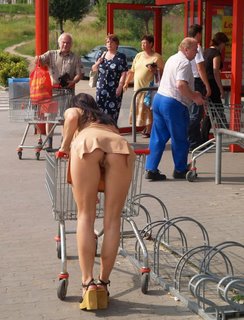 